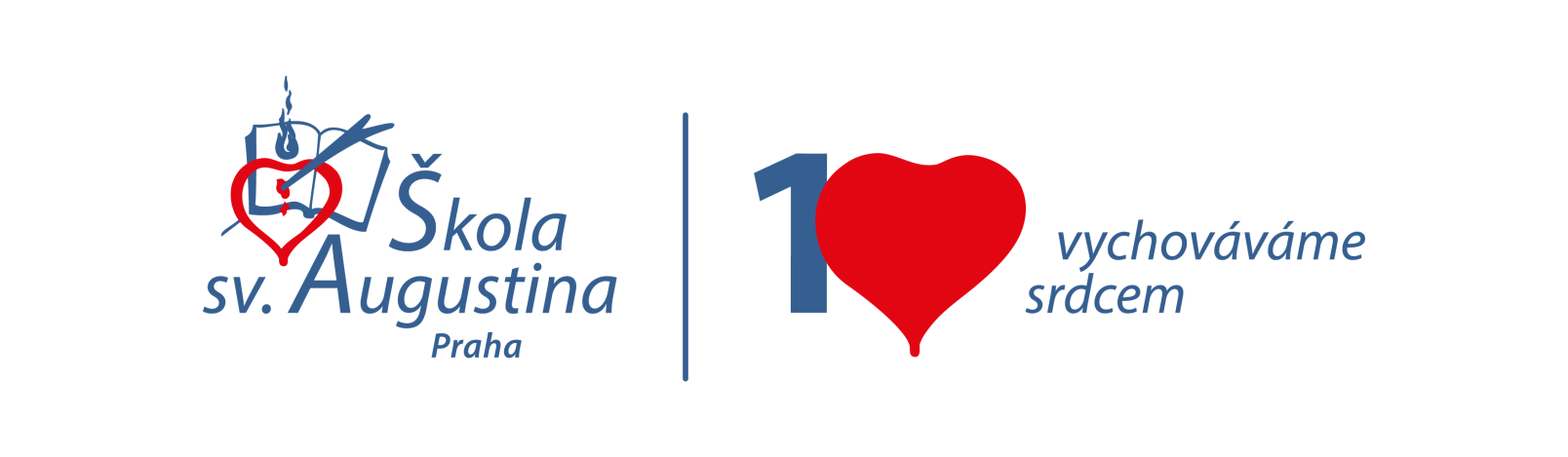 Duchovní program ve školním roce 2021/2022Konkrétní zaměření školního roku 2021/2022Hodnota roku: Vděčnost/ Co mohu já udělat pro tebe?Poznávací znamení: Neptej se, co má udělat druhý pro tebe, ale ptej se, co ty můžeš udělat pro druhé.Cíle školy:1* Pokračujeme v oslavách 10. výročí založení školy (2010–2020) - 10 let v českém školství: „Vychováváme srdcem.“2* Uvědomujeme si naši identitu jako součást české, církevní a augustiniánské školy, která se už 10 let snaží vychovávat srdcem.3*Jsme vděčni za to, co jsme dostali a dostaneme, a děkujeme za to. Jsme připraveni pomáhat. 4* Uvědomujeme si, že máme zodpovědnost  za školu  a  za všechno, co je v ní.Konkrétní program duchovního působeníPráce s hodnotamiOslava 10 let od založení školy znamená návrat ke kořenům a zhodnocení toho, jak jsme věrni našemu ideálu a naší identitě.Uvědomujeme si, že vše, co máme, je darem, a základní postoj každého člověka – a zvlášť augustiniánského žáka – má být vděčnost.Vděčnost, která je základem lásky, by nás měla doprovázet v jubilejním roce naší školy.Co to znamená děkovat?Poděkování je otevření náruče pro další pomoc, vyjadřuje důvěru a lásku vůči ostatním, je vyjádřením pochvaly, je smyslem pokory i moudrosti. Znamená být připraveni pomáhat a sloužit.Cíle školy v tomto školním roce:1* Zamyslet se a uvědomit si, co znamená to, že chodíme do školy, kterou je škola česká, církevní a augustiniánská.2* Neptat se, co má udělat druhý pro mne, ale ptát se, co já mohu udělat pro druhé.Konkrétní kroky:Práce s dětmi:*Učíme se děkovat a být připraveni pomáhat.*Školní projekty nám pomohou objevovat naše identitu.*Navštívíme se společně mezi třídami, abychom se lépe poznali.*Každá třída si určí své dílčí – konkrétní – cíle pro společný cíl školy. Cíle se budou hodnotit pravidelně.Práce s učiteli a zaměstnanci školy:*Vnímáme potřeby ostatních kolegů pedagogů a nabídneme svůj čas k naslouchání a pomoci. *Vždy děkujeme!*Pracujeme na osobní, profesionální a duchovní formaci.*Jednou za 14 dnů se sejdeme ke společné ranní modlitbě učitelů.*Studujeme a promýšlíme spolu církevní dokument „Jako muže a ženu je stvořil“.Práce s rodiči:*Prohlubování vztahů s učitelským sborem na základě důvěry. Pozdravíme a poděkujeme.*Práce na identitě školy při třídní schůzkách.*Uvědomujeme si, že škola potřebuje naši pomoc.*Formativní setkávání (Škola rodičů).Zhodnocení:*Konkrétní kroky budeme hodnotit na pedagogické radě.Konkrétní program duchovního působeníRanní setkáníKaždý den ráno se sejdou děti MŠ a žáci 1. stupně s třídním učitelem (případně s dalšími pedagogy) ve třídě (případně i v kapli) ke společné modlitbě a dennímu zamyšlení, ke kterému se učitelé mohou vrátit i v průběhu dne. Denní modlitbu připravují učitelé a vychovatelé. Děti dostávají prostor ke spolupráci.  Denně se modlíme modlitbu augustiniánského žáka (1. - 5. třída).Dvakrát za měsíc se uskuteční velké setkání druhého stupně a GYMA (Ostia). Setkání připravuje pokaždé jedna třída pod vedením třídní učitelky.Před začátkem vyučování probíhá krátká modlitba (ve třídách) s poděkováním za nový den.Modlitba a čtení během obědaDěti v MŠ se společně před obědem modlí.V ZŠ a na GYMA jsou žáci vedeni k tomu, aby se před obědem modlili anebo se pokřižovali a přáli „dobrou chuť“ spolustolovníkům.RekolekceKaždá třída bude mít rekolekce 1x za rok (v rámci hodiny náboženství – advent anebo postní doba). Půjde o společná zamyšlení, práci ve skupinách a sdílení.Mše svatéDěti jsou vedeny k tomu, že mše svatá je radostné a osobní setkání s Bohem. V tomto školním roce budeme sloužit mše pro děti, učitele a rodiče každý čtvrtek v 15:30 hodin. Další společné mše svaté budou také na začátku školního roku, v adventu, na Popeleční středu, ve velikonoční době, na svátek Božího těla, při Fiestas a na závěr školního roku.Během adventní doby bude ranní mše sv. („roráty“) každý čtvrtek v 07:30 hodin.Růženec:Modlitba růžence proběhne každý pátek od 07:50 hodin v kapli. Jsou zváni děti, rodiče, učitelé, prarodiče i přátelé školy.Výuka náboženství:Důležitou součástí výchovného procesu je účast žáků na hodinách povinného předmětu náboženství v rozsahu jedné hodiny týdně. V MŠ se děti seznamují se základy křesťanské víry a učí se základním modlitbám. V mateřské škole i na prvním stupni ZŠ jsou východiskem biblické příběhy, zázraky, podobenství a život Ježíše. Na druhém stupni a na GYMA se žáci seznámí i se životem církve (jak univerzální, tak místní církve v Čechách a na Moravě). Zásadní je pro nás reálné, přirozené a praktické spojení nauky a praxe osobního křesťanského života ve společnosti a smysluplné propojení s ostatními školními předměty.Příprava na první svátost smíření, sv. přijímání a biřmování:Příprava se nabízí žákům, kteří mají zájem a dovršili 8. rok života. Kurz se otvírá na začátku druhého pololetí a trvá 1,5 roku.Pro svátost smíření je k dispozici pravidelně kaplan školy anebo jiný kněz každý čtvrtek odpoledne před a po mši sv. a kdykoli na vyžádání. Seznam kněží je uveřejněn na nástěnce a webu školy.Dvakrát do roka (advent a postní doba) nabízíme celé školní rodině oslavu svátosti smíření.  Děti po prvním sv. přijímání se mohou, v případě zájmu, zapojit do skupiny katecheze k prohloubení křesťanského života.Studenti 3. ročník GYMA mají možnost se připravovat na svatost biřmovaní. Společenství mládežePro žáky GYMA škola nabídne skupinu, která prohlubuje základy křesťanského a augustiniánského života a zapojí se do konkrétních sociálních projektů. Skupina se setkává vždy jednou týdně.Víkendové setkání ve Sv. DobrotivéSetkání je určeno pro žáky 6. – 9. třídy a GYMA v prostorách budovy kláštera a přilehlých venkovních prostorách ve Sv. Dobrotivé. Zde budou mít žáci příležitost více se poznat mimo školu formou tematické hry s důležitými akcenty, které korespondují s celoročními cíli.Pastorace pro zaměstnance a rodiče:Všichni zaměstnanci školy se 3x ročně účastní rekolekcí zaměřených na duchovní život. První probíhají v přípravném týdnu (téma: augustiniánská spiritualita), druhé v adventu a třetí v době postní. Probíhají jako půldenní zastavení a setkání se sebou samým, s kolegy a s Bohem. Během celého roku je možnost rozhovoru s knězem – augustiniánem.Pastorace pro rodiče:Pro rodiče se připravují rekolekce 2x ročně – v adventu a v postní době ve spolupráci s farností sv. Tomáše.Součástí setkání je nabídka duchovního tématu a možnost duchovního rozhovoru se školním kaplanem nebo s ředitelem školy. Při přípravě a organizaci spolupracujeme se sdružením rodičů.Doporučení: Poděkovat a vidět něco dobrého ve všem, co se v životě děje!  Pastorace pro prarodiče:Prarodiče mají velký vliv na výchovu svých vnoučat. Škola jim nabízí během školního roku jedno setkání. Podporujeme prarodiče v jejich roli a působení a chceme s nimi sdílet radosti a starosti jejich služby v rodině.  Je pro nás důležité, že se prarodiče modlí za školu. O tuto službu je také prosíme.Rodiče, prarodiče a zaměstnanci školy mohou kdykoli požádat augustiniány o duchovní rozhovor anebo doprovázení.Projekty:Během školního roku škola realizuje každý měsíc projekty obsažené v ŠVP. Jejich cílem je propojit konkrétní činnosti žáků s vírou, která patří k identitě naší školy. Jsou to zejména tyto:Září 2021 – Měsíc sv. Václava a sv. Ludmily: 1100. výročí smrti sv. Ludmily. Měsíc prarodičů.Říjen 2021 – Projekt Španělská kultura.Listopad 2021 – Projekt Anglická kultura.Prosinec 2021 – Projekt Rodina« Listopad Leden » (Živý Betlém a adventní trhy).Leden 2022– Projekt Charita.« Prosinec Únor 2022 – Projekt Zábava a půst.Březen 2022 – Projekt Vděčnost za víru (Živé pašije).Duben 2022 – Projekt sv. Augustin a augustiniáni.« Únor Květen 2022 – Projekt  Příroda. Měsíc P. J. G. Mendela, OSA (připomínáme si 200 let od jeho narození).Červen 2022 – Projekt Fiestas.Vedle těchto projektů bude škola organizovat akce (soutěže, přehlídky) – literární, hudební, rukodělné a divadelní na téma vděčnost v kontextu sv. Augustina.V létě se bude konat tábor s duchovním programem a Summer school s duchovním programem.Během roku budeme pravidelně navštěvovat Thomayerovu nemocnici.Obecné zásady platné po celý rokProlnutí křesťanství do naukových a výchovných předmětůUčitelé a vychovatelé usilují o propojování křesťanství se svými předměty i se všemi dalšími činnostmi s dětmi. V oblasti naukové seznamují žáky s osobnostmi křesťanských vědců, myslitelů, spisovatelů, básníků, hudebníků, politiků, sportovců a s osobnostmi výrazně činnými i v dalších oborech. V oblasti výchovné uplatňují křesťanské zásady výchovy, poukazují na smysl křesťanského způsobu života.Klademe důraz na vlastní křesťanský příklad všech pracovníků školy.Kaple:Kaple sv. Rity je místem setkání s Bohem. Děti, rodiče i všichni zaměstnanci školy do ní mají přístup kdykoliv.Církevní rok a svátky:Učitelé i žáci prožívají církevní rok spolu s církví. To se projevuje i v atmosféře ve třídách. Ve škole učitelé společně s dětmi tematizují jednotlivá období církevního roku, která právě prožívají. 